ПРОТОКОЛ № _____Доп. Вр.                    в пользу                                           Серия 11-метровых                    в пользу                                            Подпись судьи : _____________________ /_________________________ /ПредупрежденияУдаленияПредставитель принимающей команды: ______________________ / _____________________ Представитель команды гостей: _____________________ / _________________________ Замечания по проведению игры ______________________________________________________________________________________________________________________________________________________________________________________________________________________________________________________________________________________________________________________________________________________________________________________________________________________________________________________________________________________________________________________________Травматические случаи (минута, команда, фамилия, имя, номер, характер повреждения, причины, предварительный диагноз, оказанная помощь): _________________________________________________________________________________________________________________________________________________________________________________________________________________________________________________________________________________________________________________________________________________________________________________________________________________________________________Подпись судьи:   _____________________ / _________________________Представитель команды: ______    __________________  подпись: ___________________    (Фамилия, И.О.)Представитель команды: _________    _____________ __ подпись: ______________________                                                             (Фамилия, И.О.)Лист травматических случаевТравматические случаи (минута, команда, фамилия, имя, номер, характер повреждения, причины, предварительный диагноз, оказанная помощь)_______________________________________________________________________________________________________________________________________________________________________________________________________________________________________________________________________________________________________________________________________________________________________________________________________________________________________________________________________________________________________________________________________________________________________________________________________________________________________________________________________________________________________________________________________________________________________________________________________________________________________________________________________________________________________________________________________________________________________________________________________________________________________________________________________________________________________________________________________________________________________________________________________________________________________________________________________________________________________________________________________________________________________________________________________________________________________________________________________________________________________________Подпись судьи : _________________________ /________________________/ 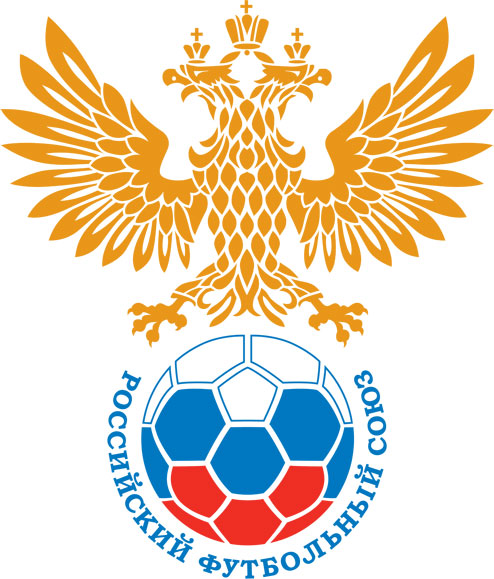 РОССИЙСКИЙ ФУТБОЛЬНЫЙ СОЮЗМАОО СФФ «Центр»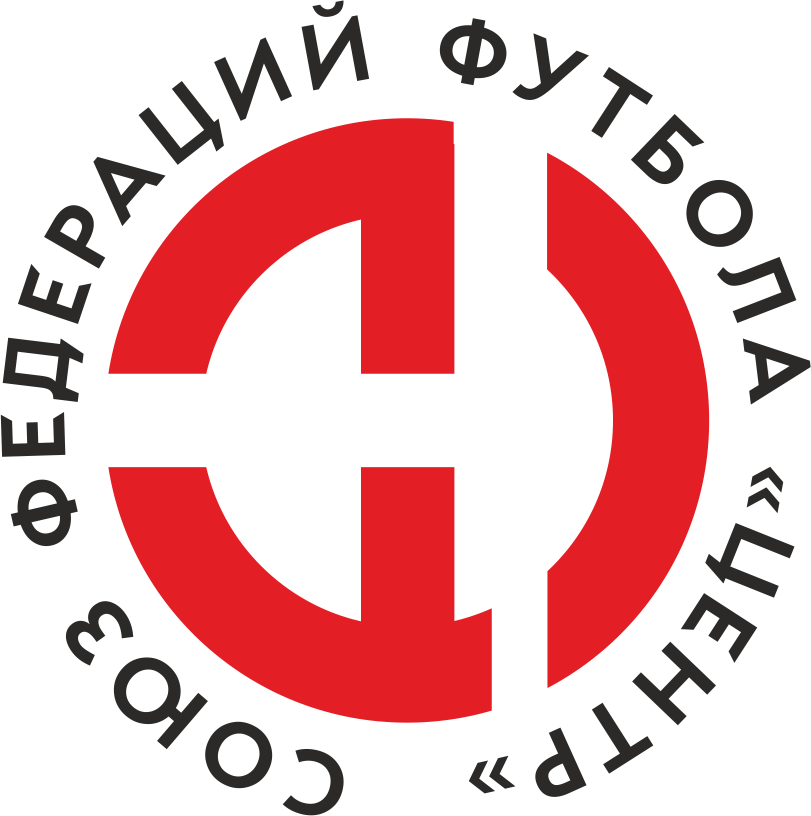    Первенство России по футболу среди команд III дивизиона, зона «Центр» _____ финала Кубка России по футболу среди команд III дивизиона, зона «Центр»Стадион «Центральный им. В.И. Ленина» (Орёл)Дата:23 октября 2021Русичи-Орёл (Орёл)Русичи-Орёл (Орёл)Русичи-Орёл (Орёл)Русичи-Орёл (Орёл)Атом (Нововоронеж)Атом (Нововоронеж)команда хозяевкоманда хозяевкоманда хозяевкоманда хозяевкоманда гостейкоманда гостейНачало:14:00Освещение:естественноеестественноеКоличество зрителей:0Результат:1:2в пользуАтом (Нововоронеж)1 тайм:1:1в пользуничьяСудья:Стрелков Андрей  (Курск)кат.1 кат.1 помощник:Гавриленко Антон (Брянск)  кат.2 кат.2 помощник:Ионкин Андрей (Брянск)кат.1 кат.Резервный судья:Резервный судья:Малыгин Даниил (Орёл)кат.1 кат.Инспектор:Артемьев Андрей Эдуардович (Брянск)Артемьев Андрей Эдуардович (Брянск)Артемьев Андрей Эдуардович (Брянск)Артемьев Андрей Эдуардович (Брянск)Делегат:нетнетнетнетСчетИмя, фамилияКомандаМинута, на которой забит мячМинута, на которой забит мячМинута, на которой забит мячСчетИмя, фамилияКомандаС игрыС 11 метровАвтогол0:1Денис Якунин Атом (Нововоронеж)111:1Владимир БагровРусичи-Орёл (Орёл)171:2Антон МамонтовАтом (Нововоронеж)67Мин                 Имя, фамилия                          КомандаОснование19Дмитрий Копылов Русичи-Орёл (Орёл)лишение соперника явной возможности забить голРОССИЙСКИЙ ФУТБОЛЬНЫЙ СОЮЗМАОО СФФ «Центр»РОССИЙСКИЙ ФУТБОЛЬНЫЙ СОЮЗМАОО СФФ «Центр»РОССИЙСКИЙ ФУТБОЛЬНЫЙ СОЮЗМАОО СФФ «Центр»РОССИЙСКИЙ ФУТБОЛЬНЫЙ СОЮЗМАОО СФФ «Центр»РОССИЙСКИЙ ФУТБОЛЬНЫЙ СОЮЗМАОО СФФ «Центр»РОССИЙСКИЙ ФУТБОЛЬНЫЙ СОЮЗМАОО СФФ «Центр»Приложение к протоколу №Приложение к протоколу №Приложение к протоколу №Приложение к протоколу №Дата:23 октября 202123 октября 202123 октября 202123 октября 202123 октября 2021Команда:Команда:Русичи-Орёл (Орёл)Русичи-Орёл (Орёл)Русичи-Орёл (Орёл)Русичи-Орёл (Орёл)Русичи-Орёл (Орёл)Русичи-Орёл (Орёл)Игроки основного составаИгроки основного составаЦвет футболок: зелёные       Цвет гетр: зелёныеЦвет футболок: зелёные       Цвет гетр: зелёныеЦвет футболок: зелёные       Цвет гетр: зелёныеЦвет футболок: зелёные       Цвет гетр: зелёныеНЛ – нелюбительНЛОВ – нелюбитель,ограничение возраста НЛ – нелюбительНЛОВ – нелюбитель,ограничение возраста Номер игрокаЗаполняется печатными буквамиЗаполняется печатными буквамиЗаполняется печатными буквамиНЛ – нелюбительНЛОВ – нелюбитель,ограничение возраста НЛ – нелюбительНЛОВ – нелюбитель,ограничение возраста Номер игрокаИмя, фамилияИмя, фамилияИмя, фамилия16Максим Сафонов  (к)Максим Сафонов  (к)Максим Сафонов  (к)14Константин Шмаков  Константин Шмаков  Константин Шмаков  5Дмитрий Копылов  Дмитрий Копылов  Дмитрий Копылов  25Евгений Мерцалов Евгений Мерцалов Евгений Мерцалов 20Евгений Симаков  Евгений Симаков  Евгений Симаков  23Егор Цоков Егор Цоков Егор Цоков 2Роман Друшляков Роман Друшляков Роман Друшляков 6Дмитрий Волгин Дмитрий Волгин Дмитрий Волгин 17Богдан Новиков Богдан Новиков Богдан Новиков 12Никита Красов Никита Красов Никита Красов 9Владимир Багров Владимир Багров Владимир Багров Запасные игроки Запасные игроки Запасные игроки Запасные игроки Запасные игроки Запасные игроки 99Никита КотовНикита КотовНикита Котов3Александр Дурнев Александр Дурнев Александр Дурнев 18Данила ФедотовДанила ФедотовДанила Федотов21Михей КириченкоМихей КириченкоМихей Кириченко15Михаил Морозов Михаил Морозов Михаил Морозов 7Дмитрий БыковДмитрий БыковДмитрий Быков22Роберти АлександриаРоберти АлександриаРоберти Александриа24Иван ЧенцовИван ЧенцовИван ЧенцовТренерский состав и персонал Тренерский состав и персонал Фамилия, имя, отчествоФамилия, имя, отчествоДолжностьДолжностьТренерский состав и персонал Тренерский состав и персонал 1Евгений Викторович ПоляковТренер Тренер Тренерский состав и персонал Тренерский состав и персонал 2Руслан Викторович АкимовТренер вратарейТренер вратарей3Евгений Сергеевич Харин Массажист Массажист 4567ЗаменаЗаменаВместоВместоВместоВышелВышелВышелВышелМинМинСудья: _________________________Судья: _________________________Судья: _________________________11Богдан НовиковБогдан НовиковБогдан НовиковРоберти АлександриаРоберти АлександриаРоберти АлександриаРоберти Александриа212122Егор ЦоковЕгор ЦоковЕгор ЦоковДмитрий БыковДмитрий БыковДмитрий БыковДмитрий Быков6262Подпись Судьи: _________________Подпись Судьи: _________________Подпись Судьи: _________________33Никита КрасовНикита КрасовНикита КрасовМихаил Морозов Михаил Морозов Михаил Морозов Михаил Морозов 6262Подпись Судьи: _________________Подпись Судьи: _________________Подпись Судьи: _________________44Евгений Симаков Евгений Симаков Евгений Симаков Михей КириченкоМихей КириченкоМихей КириченкоМихей Кириченко737355Владимир БагровВладимир БагровВладимир БагровИван ЧенцовИван ЧенцовИван ЧенцовИван Ченцов737366Роман ДрушляковРоман ДрушляковРоман ДрушляковДанила ФедотовДанила ФедотовДанила ФедотовДанила Федотов787877Дмитрий ВолгинДмитрий ВолгинДмитрий ВолгинАлександр Дурнев Александр Дурнев Александр Дурнев Александр Дурнев 7878        РОССИЙСКИЙ ФУТБОЛЬНЫЙ СОЮЗМАОО СФФ «Центр»        РОССИЙСКИЙ ФУТБОЛЬНЫЙ СОЮЗМАОО СФФ «Центр»        РОССИЙСКИЙ ФУТБОЛЬНЫЙ СОЮЗМАОО СФФ «Центр»        РОССИЙСКИЙ ФУТБОЛЬНЫЙ СОЮЗМАОО СФФ «Центр»        РОССИЙСКИЙ ФУТБОЛЬНЫЙ СОЮЗМАОО СФФ «Центр»        РОССИЙСКИЙ ФУТБОЛЬНЫЙ СОЮЗМАОО СФФ «Центр»        РОССИЙСКИЙ ФУТБОЛЬНЫЙ СОЮЗМАОО СФФ «Центр»        РОССИЙСКИЙ ФУТБОЛЬНЫЙ СОЮЗМАОО СФФ «Центр»        РОССИЙСКИЙ ФУТБОЛЬНЫЙ СОЮЗМАОО СФФ «Центр»Приложение к протоколу №Приложение к протоколу №Приложение к протоколу №Приложение к протоколу №Приложение к протоколу №Приложение к протоколу №Дата:Дата:23 октября 202123 октября 202123 октября 202123 октября 202123 октября 202123 октября 2021Команда:Команда:Команда:Атом (Нововоронеж)Атом (Нововоронеж)Атом (Нововоронеж)Атом (Нововоронеж)Атом (Нововоронеж)Атом (Нововоронеж)Атом (Нововоронеж)Атом (Нововоронеж)Атом (Нововоронеж)Игроки основного составаИгроки основного составаЦвет футболок: синие   Цвет гетр:  синиеЦвет футболок: синие   Цвет гетр:  синиеЦвет футболок: синие   Цвет гетр:  синиеЦвет футболок: синие   Цвет гетр:  синиеНЛ – нелюбительНЛОВ – нелюбитель,ограничение возрастаНЛ – нелюбительНЛОВ – нелюбитель,ограничение возрастаНомер игрокаЗаполняется печатными буквамиЗаполняется печатными буквамиЗаполняется печатными буквамиНЛ – нелюбительНЛОВ – нелюбитель,ограничение возрастаНЛ – нелюбительНЛОВ – нелюбитель,ограничение возрастаНомер игрокаИмя, фамилияИмя, фамилияИмя, фамилия48Михаил Алфимов Михаил Алфимов Михаил Алфимов 17Денис Якунин  (к)Денис Якунин  (к)Денис Якунин  (к)36Ян Ильченко  Ян Ильченко  Ян Ильченко  85Дмитрий Лавлинский Дмитрий Лавлинский Дмитрий Лавлинский 57Роберт Ямлиханов Роберт Ямлиханов Роберт Ямлиханов 15Кирилл Колесников Кирилл Колесников Кирилл Колесников 11Дмитрий Сапельников Дмитрий Сапельников Дмитрий Сапельников 10Сергей Колпаков Сергей Колпаков Сергей Колпаков 2Иван Борсяков Иван Борсяков Иван Борсяков 21Владимир Мезинов  Владимир Мезинов  Владимир Мезинов  9Антон Мамонтов Антон Мамонтов Антон Мамонтов Запасные игроки Запасные игроки Запасные игроки Запасные игроки Запасные игроки Запасные игроки 81Владимир КутыревВладимир КутыревВладимир Кутырев8Дмитрий АвраменкоДмитрий АвраменкоДмитрий Авраменко77Иван ЩербаковИван ЩербаковИван Щербаков69Глеб ПодковыровГлеб ПодковыровГлеб Подковыров98Дмитрий ДжариашвилиДмитрий ДжариашвилиДмитрий Джариашвили6Ярослав ДенисовЯрослав ДенисовЯрослав ДенисовТренерский состав и персонал Тренерский состав и персонал Фамилия, имя, отчествоФамилия, имя, отчествоДолжностьДолжностьТренерский состав и персонал Тренерский состав и персонал 1Сергей Сергеевич ПанинНачальник командыНачальник командыТренерский состав и персонал Тренерский состав и персонал 234567Замена Замена ВместоВместоВышелМинСудья : ______________________Судья : ______________________11Сергей КолпаковСергей КолпаковДмитрий Авраменко4622Денис Якунин Денис Якунин Глеб Подковыров54Подпись Судьи : ______________Подпись Судьи : ______________Подпись Судьи : ______________33Иван БорсяковИван БорсяковДмитрий Джариашвили66Подпись Судьи : ______________Подпись Судьи : ______________Подпись Судьи : ______________44Роберт ЯмлихановРоберт ЯмлихановЯрослав Денисов6955Михаил АлфимовМихаил АлфимовВладимир Кутырев836677        РОССИЙСКИЙ ФУТБОЛЬНЫЙ СОЮЗМАОО СФФ «Центр»        РОССИЙСКИЙ ФУТБОЛЬНЫЙ СОЮЗМАОО СФФ «Центр»        РОССИЙСКИЙ ФУТБОЛЬНЫЙ СОЮЗМАОО СФФ «Центр»        РОССИЙСКИЙ ФУТБОЛЬНЫЙ СОЮЗМАОО СФФ «Центр»   Первенство России по футболу среди футбольных команд III дивизиона, зона «Центр» _____ финала Кубка России по футболу среди футбольных команд III дивизиона, зона «Центр»       Приложение к протоколу №Дата:23 октября 2021Русичи-Орёл (Орёл)Атом (Нововоронеж)команда хозяевкоманда гостей